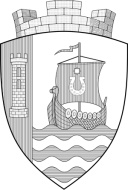 Муниципальное образованиеСвердловское городское поселениеВсеволожского муниципального районаЛенинградской областиАДМИНИСТРАЦИЯПОСТАНОВЛЕНИЕ«   12   »   01      2015                                                                                 № 04                    г.п. им. СвердловаВ соответствии с частью 6 статьи 8 Федерального закона от 25.12.2008 № 273-ФЗ «О противодействии коррупции», Указом Президента Российской Федерации от  08.07.2013 № 613 «Вопросы противодействия коррупции», администрация муниципального образования «Свердловское городское поселение» Всеволожского муниципального района Ленинградской области (далее – администрация) постановляет: 1. Утвердить прилагаемый Порядок размещения сведений о доходах, расходах, об имуществе и обязательствах имущественного характера муниципальных служащих и членов их семей на официальном сайте МО «Свердловское городское поселение» и предоставления этих сведений средствам массовой информации для опубликования согласно приложению № 1 к настоящему постановлению.2. Утвердить перечень должностей муниципальной службы, при назначении на которые граждане и при замещении которых муниципальные служащие обязаны представлять сведения о своих доходах, расходах, об имуществе и обязательствах имущественного характера, а также сведения о доходах, расходах, об имуществе и обязательствах имущественного характера своих супруги (супруга) и несовершеннолетних детей согласно приложению № 2 к настоящему постановлению. 3. Признать утратившим силу постановление администрации от 27.12.2013 № 424 «Об утверждении Порядка размещения сведений о доходах, расходах, об имуществе и обязательствах имущественного характера  муниципальных служащих  и членов их семей на официальном сайте МО «Свердловское городское поселение» и предоставления этих сведений общероссийским средствам массовой информации для опубликования».  4. Ведущему специалисту В.А. Чирко ознакомить с настоящим постановлением муниципальных служащих администрации. 5. Опубликовать настоящее постановление в газете «Всеволожские вести», приложение «Невский берег».6. Настоящее постановление вступает в силу со дня его официального опубликования.7. Контроль за исполнением настоящего постановления возложить на заместителя главы администрации по общим вопросам.Глава администрации 			          	                     А.П. Павлович    Приложение № 1к постановлению администрации МО«Свердловское городское поселение»от  12.01.2015г. №  04Порядок размещения сведений о доходах, расходах, об имуществе и обязательствах имущественного характера муниципальных служащих  и членов их семей на официальном сайте муниципального образования «Свердловское городское поселение» Всеволожского муниципального района Ленинградской области и предоставления этих сведений общероссийским средствам массовой информации для опубликования1. Настоящим Порядком устанавливаются обязанность заместителя главы администрации по общим вопросам, должностного лица, ответственного за ведение кадровой работы в администрации МО «Свердловское городское поселение» по размещению сведений о доходах, расходах, об имуществе и обязательствах имущественного характера муниципальных служащих администрации МО «Свердловское городское поселение», их супругов и несовершеннолетних детей в информационно - телекоммуникационной сети Интернет на официальном сайте МО «Свердловское городское поселение» www.sverdlovo-adm.ru (далее – официальный сайт) и предоставлению этих сведений общероссийским средствам массовой информации для опубликования в связи с их запросами, если федеральными законами не установлен иной порядок размещения указанных сведений и (или) представления общероссийским средствам массовой информации для опубликования.2. На официальном сайте размещаются и общероссийским средствам массовой информации предоставляются для опубликования следующие сведения о доходах, расходах, об имуществе и обязательствах имущественного характера муниципальных служащих, замещающих должности, замещение которых влечет за собой размещение таких сведений, а также сведений о доходах, расходах, об имуществе и обязательствах имущественного характера их супруг (супругов) и несовершеннолетних детей:а) перечень объектов недвижимого имущества, принадлежащих муниципальному служащему, его супруге (супругу) и несовершеннолетним детям на праве собственности или находящихся в их пользовании, с указанием вида, площади и страны расположения каждого из таких объектов;б) перечень транспортных средств, с указанием вида и марки, принадлежащих на праве собственности муниципальному служащему, его супруге (супругу) и несовершеннолетним детям;в) декларированный годовой доход муниципального служащего, его супруги (супруга) и несовершеннолетних детей;г) сведения об источниках получения средств, за счет которых совершена сделка по приобретению земельного участка, другого объекта недвижимого имущества, транспортного средства, ценных бумаг, акций (долей участия, паев в уставных (складочных) капиталах организаций), если сумма сделки превышает общий доход муниципального служащего и его супруги (супруга) за три последних года, предшествующих совершению сделки.3. В размещаемых на официальном сайте и предоставляемых общероссийским средствам массовой информации для опубликования сведениях о доходах, расходах, об имуществе и обязательствах имущественного характера запрещается указывать:а) иные сведения (кроме указанных в пункте 2 настоящего порядка) о доходах муниципального служащего, его супруги (супруга) и несовершеннолетних детей, об имуществе, принадлежащем на праве собственности названным лицам, и об их обязательствах имущественного характера;б) персональные данные супруги (супруга), детей и иных членов семьи муниципального служащего;в) данные, позволяющие определить место жительства, почтовый адрес, телефон и иные индивидуальные средства коммуникации муниципального служащего, его супруги (супруга), детей и иных членов семьи;г) данные, позволяющие определить местонахождение объектов недвижимого имущества, принадлежащих муниципальному служащему, его супруге (супругу), детям, иным членам семьи на праве собственности или находящихся в их пользовании;д) информацию, отнесенную к государственной тайне или являющуюся конфиденциальной.4. Сведения о доходах, расходах, об имуществе и обязательствах имущественного характера, указанных в пункте 2 настоящего Порядка, за весь период замещения муниципальным служащим должностей, замещение которых влечет за собой размещение его сведений о доходах, расходах, об имуществе и обязательствах имущественного характера, а также сведений о доходах, расходах, об имуществе и обязательствах имущественного характера его супруги (супруга) и несовершеннолетних детей находятся на официальном сайте и ежегодно обновляются в течение 14 рабочих дней со дня истечения срока, установленного для их подачи.5. Размещение на официальных сайтах сведений о доходах, расходах, об имуществе и обязательствах имущественного характера, указанных в пункте 2 настоящего Порядка, представленных муниципальными служащими обеспечивается заместителем главы администрации по общим вопросам, должностным лицом, ответственного за ведение кадровой работы в администрации МО «Свердловское городское поселение».На основании сведений о доходах, расходах, об имуществе и обязательствах имущественного характера должностное лицом, ответственное за ведение кадровой работы в администрации МО «Свердловское городское поселение», формирует сводную таблицу сведений о доходах, расходах, об имуществе и обязательствах имущественного характера, указанных в пункте 2 настоящего Порядка, по форме согласно приложению № 1, 2 к настоящему Порядку (далее – сводная таблица) и направляет её заместителю главы администрации по общим вопросам для размещения информации на официальном сайте (далее - лицо, ответственное за размещение информации на официальном сайте).При размещении на официальном сайте сведений о доходах, расходах, об имуществе и обязательствах имущественного характера за каждый последующий год, указанные сведения, размещенные за предыдущие годы, сохраняются на официальном сайте.В случае, если муниципальные служащие представили уточненные сведения о доходах, расходах, об имуществе и обязательствах имущественного характера и если эти сведения подлежат размещению на официальном сайте в соответствии с пунктом 2 настоящего Порядка, должностное лицом, ответственное за ведение кадровой работы в администрации МО «Свердловское городское поселение», формирует сводную таблицу и направляет её лицу, ответственному за размещение информации на официальном сайте, в течение 3 рабочих дней со дня представления уточненных сведений.В случае, если гражданин назначен на должность муниципальной службы после даты, указанной в пункте 5 настоящего Порядка, должностное лицом, ответственное за ведение кадровой работы в администрации МО «Свердловское городское поселение», формирует сводную таблицу и направляет её лицу, ответственному за размещение информации на официальном сайте, в срок не позднее одного месяца со дня представления сведений о доходах, расходах, об имуществе и обязательствах имущественного характера.Должностное лицом, ответственное за ведение кадровой работы в администрации МО «Свердловское городское поселение»:а) в течение трех рабочих дней со дня поступления запроса от общероссийского средства массовой информации сообщают о нем муниципальному служащему, в отношении которого поступил запрос;б) в течение семи рабочих дней со дня поступления запроса от общероссийского средства массовой информации обеспечивают предоставление ему сведений, указанных в пункте 2 настоящего Порядка, в том случае, если запрашиваемые сведения отсутствуют на официальном сайте.10. Муниципальные служащие администрации МО «Свердловское городское поселение» несут в соответствии с законодательством Российской Федерации ответственность за несоблюдение настоящего Порядка, а также за разглашение сведений, отнесенных к государственной тайне или являющихся конфиденциальными.Приложение № 1к Порядку размещения сведений о доходах, расходах, об имуществе и обязательствах имущественного характера муниципальных служащих и членов их семейСВЕДЕНИЯоб имуществе и обязательствах имущественного характера по состоянию на конец отчетного периода,представленных лицом, замещающим государственную должность (должность  гражданской службы),замещение которой влечет за собой размещение сведений о доходах, расходах, об имуществеи обязательствах имущественного характера, а также таких сведений его супруги (супруга)и несовершеннолетних детей(наименование государственного органа Ленинградской области,  номер судебного участка мирового судьи Ленинградской области)Достоверность и полноту настоящих сведений подтверждаю.Приложение № 2к Порядку размещения сведений о доходах, расходах, об имуществе и обязательствах имущественного характера муниципальных служащих и членов их семейСВЕДЕНИЯоб источниках получения средств, за счет которых совершена сделкапо приобретению земельного участка, другого объекта недвижимости,транспортного средства, ценных бумаг, акций (долей участия, паевв уставных (складочных) капиталах организаций)(фамилия, имя, отчество лица, представившего сведения)                                                  Достоверность и полноту настоящих сведений подтверждаю.Приложение № 2к постановлению администрацииМО «Свердловское городское поселение»От 12.01.2015г. № 04Переченьдолжностей муниципальной службы, при назначении на которые граждане и при замещении которых муниципальные служащие обязаны представлять сведения о своих доходах, расходах, об имуществе и обязательствах имущественного характера, а также сведения о доходах, расходах, об имуществе и обязательствах имущественного характера своих супруги (супруга) и несовершеннолетних детей:1. Глава администрации;2. Заместитель главы администрации по экономике; 3. Заместитель главы администрации по общим вопросам;4. Заместитель главы администрации по ЖКХ, ГО и ЧС;5. Начальник управления архитектуры, муниципального имущества и земельных отношений;6. Начальник финансово-экономического отдела – главный бухгалтер;7. Начальник отдела по управлению ЖКХ;8. Начальник сектора по правовым вопросам;9. Начальник сектора делопроизводства и кадрового обеспечения.Об утверждении Порядка размещения сведений о доходах, расходах, об имуществе и обязательствах имущественного характера  муниципальных служащих  и членов их семей на официальном сайте муниципального образования «Свердловское городское поселение» Всеволожского муниципального района Ленинградской области и предоставления этих сведений общероссийским средствам массовой информации для опубликованияо доходах за отчетный период с 1 января по 31 декабря 20года,Фамилия, имя, отчество               
лица, представившего
сведения*Должность лица,
представившего
сведения **Декларированный
годовой доходДекларированный
годовой доходДекларированный
годовой доходПеречень объектов недвижимого имущества
и транспортных средств, принадлежащих
на праве собственностиПеречень объектов недвижимого имущества
и транспортных средств, принадлежащих
на праве собственностиПеречень объектов недвижимого имущества
и транспортных средств, принадлежащих
на праве собственностиПеречень объектов недвижимого имущества
и транспортных средств, принадлежащих
на праве собственностиПеречень объектов недвижимого
имущества, находящихся  в пользованииПеречень объектов недвижимого
имущества, находящихся  в пользованииПеречень объектов недвижимого
имущества, находящихся  в пользованииФамилия, имя, отчество               
лица, представившего
сведения*Должность лица,
представившего
сведения **за 20годобъекты недвижимого  имуществаобъекты недвижимого  имуществаобъекты недвижимого  имуществатранспортные
средства
(вид, марка)вид объектов
недвижимого имуществаплощадь
(кв. м)страна
расположенияФамилия, имя, отчество               
лица, представившего
сведения*Должность лица,
представившего
сведения **(руб.)(руб.)(руб.)вид объектов
недвижимого
имущества***площадь
(кв. м)страна
расположения****транспортные
средства
(вид, марка)вид объектов
недвижимого имуществаплощадь
(кв. м)страна
расположенияСупруга (супруг)Несовершеннолетний ребенок 
(сын или дочь) ""20года(фамилия, имя, отчество лица, представившего сведения)(подпись)""20года(фамилия, имя, отчество лица, принявшего сведения)(подпись)за период с 1 января по 31 декабря 20годаЛицо,
совершившее сделку*Предмет сделкиСумма сделки
(тыс. руб.)Сведения
об источниках
получения средств,
за счет которых
совершена сделкаЛицо, представившее сведения Супруг (супруга)**Несовершеннолетний ребенок (сын или дочь)**""20года(фамилия, имя, отчество лица, представившего сведения)(подпись) ""20года(фамилия, имя, отчество лица, принявшего сведения)(подпись) 